ЧЕРКАСЬКА ОБЛАСНА РАДАГОЛОВАР О З П О Р Я Д Ж Е Н Н Я26.08.2021                                                                                      № 331-рПро звільненняНОВІЦКАС Л. І.Відповідно до статті 55 Закону України «Про місцеве самоврядування
в Україні», підпункту 3 пункту 3 рішення обласної ради від 16.12.2016
№ 10-18/VIІ «Про управління суб’єктами та об’єктами спільної власності територіальних громад сіл, селищ, міст Черкаської області» (із змінами), рішення обласної ради від 04.06.2021 № 7-4/VIIІ «Про припинення юридичної особи – КОМУНАЛЬНИЙ ЗАКЛАД «ЧИГИРИНСЬКИЙ НАВЧАЛЬНО-РЕАБІЛІТАЦІЙНИЙ ЦЕНТР ЧЕРКАСЬКОЇ ОБЛАСНОЇ РАДИ», враховуючи контракт з керівником закладу загальної середньої освіти спільної власності територіальних громад сіл, селищ, міст Черкаської області від 02.01.2020 
(зі змінами):1. ЗВІЛЬНИТИ 31.08.2021 НОВІЦКАС Любов Іванівну з посади директора комунального закладу «Чигиринський навчально-реабілітаційний центр Черкаської обласної ради» (далі –  комунальний заклад), у зв’язку 
з реорганізацією комунального закладу, пункт 1 статті 40 Кодексу законів про працю України.  2. Головному бухгалтеру комунального закладу вчинити заходи, передбачені чинним законодавством України, пов’язані зі звільненням НОВІЦКАС Л. І.3. Контроль за виконанням розпорядження покласти на заступника голови обласної ради ДОМАНСЬКОГО В.М. та управління юридичного забезпечення та роботи з персоналом виконавчого апарату обласної ради.Голова									А. ПІДГОРНИЙ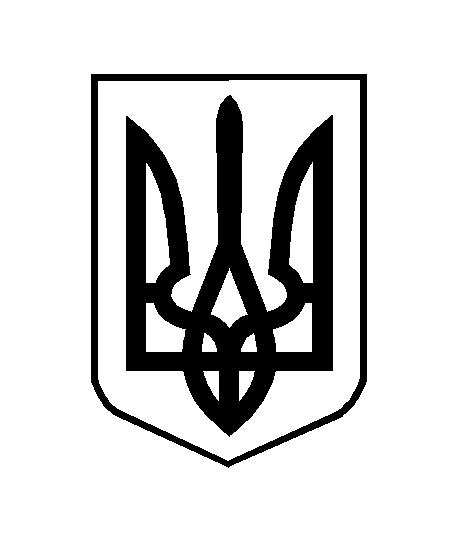 